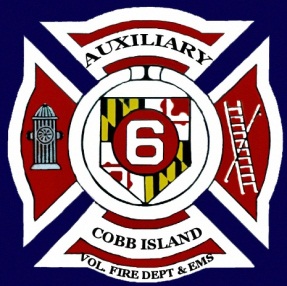 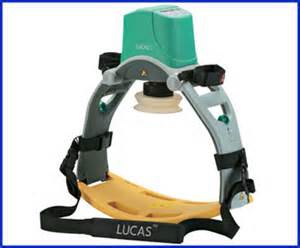 NOW ACCEPTING DONATIONS FOR OUR AUCTION INCLUDING NEW, ANTIQUES OR GENTLY USED ITEMS.CALL 301-259-4375 or 301-259-2730.  